（封面）雲 林 科 技 大 學財務金融系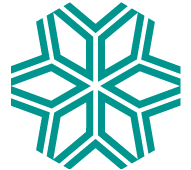 【校外實習○○報告】姓　　名：學　　號：實習機構：                  實習部門：實習期間：  年  /  日至  /  日實習督導：輔導老師：	中 華 民 國ＯＯＯ年  Ｏ  /產業實習專題報告格式期末報告：每位實習同學於實習結束前一週需繳期末報告，惟實習同學若滿足： (1)同一公司；(2)同一部門；(3)工作內容相似等三個前提下可以一起繳交一份期末報告封面：包括實習單位、姓名、學號、指導老師、及實習期間等，請參考封面格式如後。誌謝詞（僅期末報告）：感謝企業實習單位及主管同仁之協助及老師之指導，亦可感謝家人朋友之支持，內容力求簡單扼要，以不超過一頁為原則。目錄：包括摘要、各章節之標題、附錄、文獻及所在頁數、並應依次編排。報告正文內容：實習公司及部門業務介紹實習目標個人工作內容與所學專業之呼應實習成果與心得建議事項對自己之期許給系上之建議給實習單位之建議參考文獻：撰寫報告，如有參照一些中英文書目及文獻得在內文句段，請加註標記及序號，並按此序號標示參考文獻出處於文後。（依作者姓氏、書目、技術資料、期刊名稱、出版年次、版序及頁碼等次序編寫）。附錄：依實際需要可增加附錄。字體格式：中文以12號標楷體，英文以12號Times New Roman打字，單行間距，段與段之間距0.5行距，字體顏色為黑色，各頁正下方應置中註明頁數。送出前請記得檢查錯別字！圖表、照片：若有圖表或照片必須於圖下方附寫圖示說明。